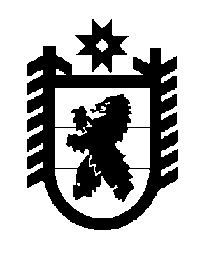 Российская Федерация Республика Карелия    ПРАВИТЕЛЬСТВО РЕСПУБЛИКИ КАРЕЛИЯПОСТАНОВЛЕНИЕот 15 сентября 2015 года № 300-Пг. Петрозаводск О внесении изменения в постановление Правительства 
Республики Карелия от 25 марта 2011 года № 72-ППравительство Республики Карелия п о с т а н о в л я е т:Внести в приложение № 2 к постановлению Правительства Республики Карелия от 25 марта 2011 года № 72-П «О разграничении имущества, находящегося в муниципальной собственности Кемского муниципального района» (Собрание законодательства Республики Карелия, 2011, № 3, 
ст. 331; 2012, № 5, ст. 903) изменение, изложив пункт 24 в следующей редакции:           Глава Республики  Карелия                       			      	        А.П. Худилайнен«24.Электрические сети уличного освещенияпос. Рабочеостровскпротяженность 9840 м, подключение от сетей ОАО «ПСК»: ТП-66, 
ТП-59, ТП-63, ТП-62, 
ТП-64».